ОТЧЁТ О ПРОДЕЛАННОЙ РАБОТЕМероприятие, посвященное  Дню памяти и скорби – день  начала Великой Отечественной войны. «Никто не забыт, ничто не забыто!»в средней группе №1 «СКАЗКА» (22.06.2022г)                                                                   Воспитатель: Харлашкина Т.А.                                                                                       Байерлейн О. С.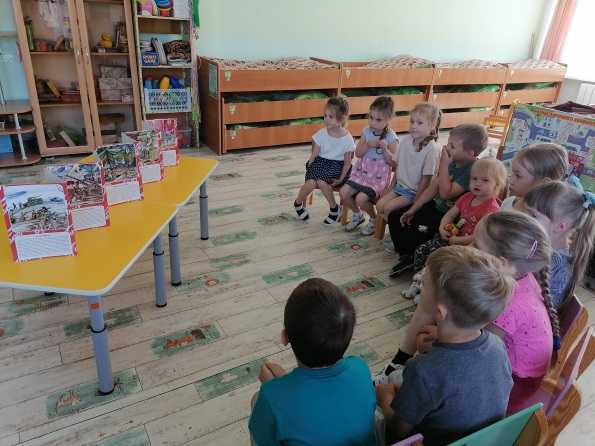 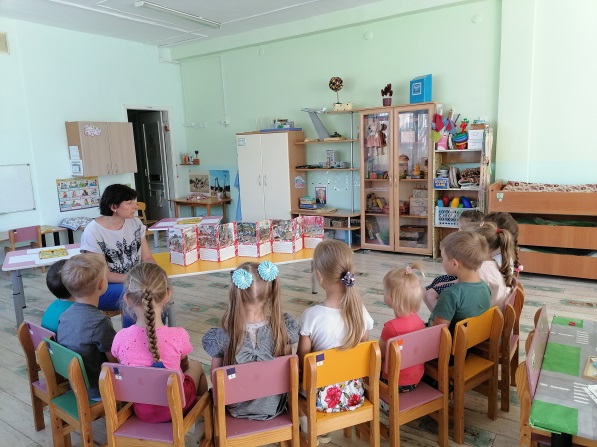 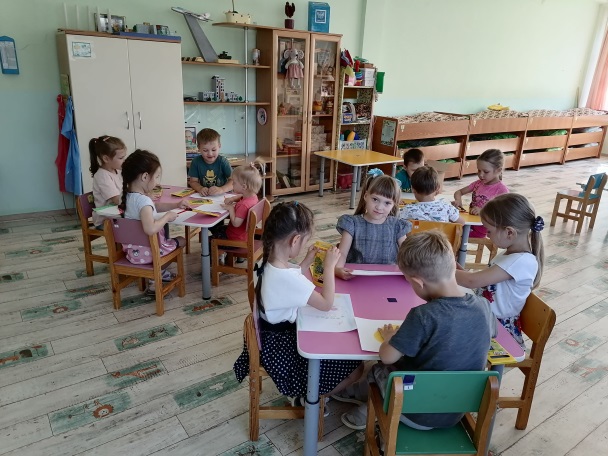 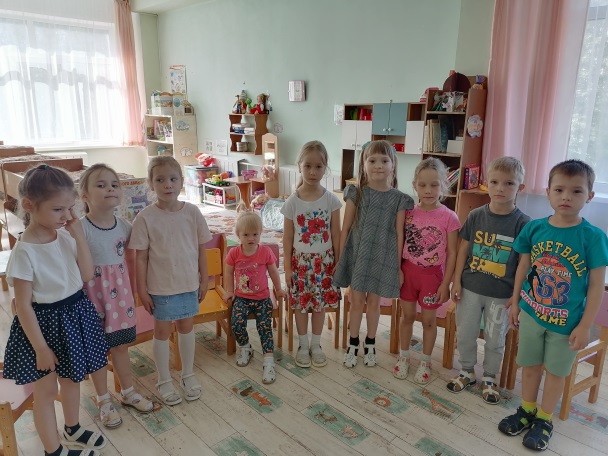 №Название мероприятияДата и место проведения Количество детейКраткое описание1«Никто не забыт, ничто не забыто!»22.06.2022МБДОУ Д/с №4411В нашей группе прошел День памяти и скорби, посвященный началу Великой Отечественной войны. В этот день мы провели мероприятие под названием «Никто не забыт, ничто не забыто» Детям была показана презентация «Великая Отечественная война» Воспитатели рассказали ребятам о вероломном нападении фашистских войск, о долгих и тяжелых годах войны. Почтив память погибших минутой молчания. Мы всегда будем помнить те горестные и страшные события. Наш долг сохранить и закрепить память о наших героях!Никто не забыт, ничто не забыто! 